SAMPLE : SecondarySilva E. Lennon2266 South Racine	silva.lennon@gmail.comChicago, IL 60624	(312) 223-7115LICENSUREProfessional Educator License (PEL), expected June 2008 English Language Arts, senior HS—Grade 9 through grade 12 Language Arts, middle school—grade 5 through grade 8 Social Sciences, middle school—grade 5 through grade 8EDUCATIONDePaul University, Chicago, IL, June 2009Bachelor of Arts, Secondary Education English; G.P.A. 3.3/4.0TEACHING EXPERIENCESubstitute Teacher, Grace Community School District 220, Chicago, IL Winter 2008-2009Requested as a substitute teacher by numerous teachers in Grace Middle SchoolMaintained order in the classroom by efficiently executing lesson plans left by the teacher.Applied the necessary teaching strategies to use in classrooms with various skill levels.Student Teacher, Grace Middle School, Seventh Grade English, Chicago, IL Fall 2008Prepared lessons independently for ten weeks based on the BMS English curriculum.Collaborated with the seventh grade team by developing various PowerPoint presentations and lessons.Encouraged knowledge of current events by creating a one-week unit plan based upon the 2008 Presidential Election using cooperative grouping.Manipulated student cooperative groups according to average scores on the MAPS tests.Used differentiated instruction and both formative and summative assessments to evaluate student work.Designed various cross-curriculum warm-up activities to enhance connections between school subjects.Played an active role during parent-teacher conferences, and updated parents regularly on their child’s progress in the classroom. Also received excellent personal feedback from the parents of my students.Graded student’s expository essays according to the ISAT rubric.Assisted the cheerleading coaches during try-outs, and acted as a mentor for the girls.Teaching Assistant, Franklin Middle School, Sixth Grade, Romeoville, IL Winter 2007-2008Implemented lessons developed by a cooperating teacher in a sixth grade language arts, reading, and social studies classroom, and managed a classroom of over thirty students.Assisted in instructing a special needs student in developing reading and writing skills.Taught a lesson independently on the process of making inferences while reading.Teaching Assistant, Grove Ridge High School, Grades 9-10, Glen View, IL, 2003-2004Obtained field experience through a high school Child Development class containing a Pre-School lab.Developed a curriculum which fostered student’s creativity and critical thinking in thematic units.Encouraged student improvement by sending weekly progress reports home to parents.TEACHING PREPARATIONObserved use of Smart Boards in mathematics and English courses.Participated in Compass Learning training, and guided students to use this resource available to them.Collaborated with teachers during a seminar on how to integrate affective grouping strategies in class.AWARDS & ACTIVITIESNational Society for Collegiate Scholars	2004- PresentZeta Zeta Sorority Member	2005- PresentDean’s List	2005-2008Zeta Zeta Executive Board Member	2005-2006SPECIAL INTERESTS Eager to participate in extracurricular activities such as cheerleading, cross country, and track and field.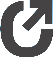 